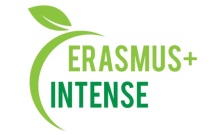 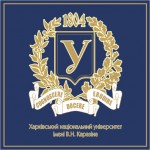 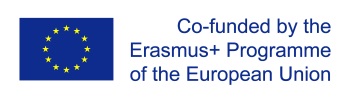 Courses developed by V.N. Karazin Kharkiv National University in the framework of ERASMUS+ project“Integrated Doctoral Program for Environmental Policy, Management and Technology – INTENSE”* Certificates are available for Philosophy of Science and Science Methodology. Other courses will be submitted for certification in 2021-2022 academic year. ##Name of the courseECTSName of the programCourse levelCourse typeAccreditation levelReviewStudents involved/taughtConfirming documents1 Philosophy of Science5101 – Earth SciencesPhDObligatoryUniversity2 UA reviews+1 EU review is expected6Education and science program “Earth sciences” Curricula  for 2019-2020 and 2020-2021 (full time and part-time)Working program and syllabusInterim accreditation documents for course piloting for 2019-2020? 2020-2021 academic yearsCertification of e-courses - KKNU MOODLE platform*All docs are available in http://intense.network/e-modules/ 2Science Methodology5101 – Earth SciencesPhDObligatoryUniversity2 UA reviews+1 EU review is expected6Education and science program “Earth sciences” Curricula  for 2019-2020 and 2020-2021 (full time and part-time)Working program and syllabusInterim accreditation documents for course piloting for 2019-2020? 2020-2021 academic yearsCertification of e-courses - KKNU MOODLE platform*All docs are available in http://intense.network/e-modules/ 3Natural Resource Science6101 – Earth SciencesPhDObligatoryUniversity2 UA reviews+1 EU review is expected7Education and science program “Earth sciences” Curricula  for 2019-2020 and 2020-2021 (full time and part-time)Working program and syllabusInterim accreditation documents for course piloting for 2019-2020? 2020-2021 academic yearsCertification of e-courses - KKNU MOODLE platform*All docs are available in http://intense.network/e-modules/ 4Environmental Policy and Management3101 – Earth SciencesPhDElectiveUniversity2 UA reviews+1 EU review is expected6Education and science program “Earth sciences” Curricula  for 2019-2020 and 2020-2021 (full time and part-time)Working program and syllabusInterim accreditation documents for course piloting for 2019-2020? 2020-2021 academic yearsCertification of e-courses - KKNU MOODLE platform*All docs are available in http://intense.network/e-modules/ 5Geomatics and Modelling3101 – Earth SciencesPhDElectiveUniversity2 UA reviews+1 EU review is expected12Education and science program “Earth sciences” Curricula  for 2019-2020 and 2020-2021 (full time and part-time)Working program and syllabusInterim accreditation documents for course piloting for 2019-2020? 2020-2021 academic yearsCertification of e-courses - KKNU MOODLE platform*All docs are available in http://intense.network/e-modules/ 6Practice Learning in University Teaching3101 – Earth SciencesPhDElectiveUniversity2 UA reviews+1 EU review is expected10Education and science program “Earth sciences” Curricula  for 2019-2020 and 2020-2021 (full time and part-time)Working program and syllabusInterim accreditation documents for course piloting for 2019-2020? 2020-2021 academic yearsCertification of e-courses - KKNU MOODLE platform*All docs are available in http://intense.network/e-modules/ 7Environmental Projects Development and Management3101 – Earth SciencesPhD and MScElectiveUniversity2 UA reviews+1 EU review is expected4Education and science program “Earth sciences” Curricula  for 2019-2020 and 2020-2021 (full time and part-time)Working program and syllabusInterim accreditation documents for course piloting for 2019-2020? 2020-2021 academic yearsCertification of e-courses - KKNU MOODLE platform*All docs are available in http://intense.network/e-modules/ 8Models for Environmental Risk Assessment3101 – Earth SciencesPhDElectiveUniversity2 UA reviews+1 EU review is expected5Education and science program “Earth sciences” Curricula  for 2019-2020 and 2020-2021 (full time and part-time)Working program and syllabusInterim accreditation documents for course piloting for 2019-2020? 2020-2021 academic yearsCertification of e-courses - KKNU MOODLE platform*All docs are available in http://intense.network/e-modules/ 9Sustainable Development3101 – Earth SciencesPhD ElectiveUniversity2 UA reviews+1 EU review is expected9Education and science program “Earth sciences” Curricula  for 2019-2020 and 2020-2021 (full time and part-time)Working program and syllabusInterim accreditation documents for course piloting for 2019-2020? 2020-2021 academic yearsCertification of e-courses - KKNU MOODLE platform*All docs are available in http://intense.network/e-modules/ 10Environmental Management Practices3101 – Earth SciencesPhD and MScElectiveUniversity2 UA reviews+1 EU review is expected8Education and science program “Earth sciences” Curricula  for 2019-2020 and 2020-2021 (full time and part-time)Working program and syllabusInterim accreditation documents for course piloting for 2019-2020? 2020-2021 academic yearsCertification of e-courses - KKNU MOODLE platform*All docs are available in http://intense.network/e-modules/ 